Программа Игр ШСКСоревнования по игровым видам спорта I и II этапов проводятся по круговой системе.III — IV этапы игр ШСК  проводятся в соответствии с данным Положением.Каждая команда должна принять участие:— в разделе спортивные виды программы не менее чем в 4-х видах спортивной программы для юношей и 4-х видах спортивной программы для девушек. Участие команд в спортивном виде программы «легкая атлетика» является обязател ьным;Отчет о проведении школьного этапаВсероссийских игр школьных спортивных клубовГБОУ СОШ «ОЦ» имени Героя Советского Союза Дюдюкина Г.К. с.Старое ЭштебенькиноОтчет о проведении муниципального этапаВсероссийскихигршкольньlхспортивньж  клубов(наименование муниципалитета)Программа проведения игр ШСК№ nlnВиды спортаВиды спортаВозраст участниковКоличествоучастниковКоличествоучастниковФорма участияПрограмма проведения игр ШСК№ nlnВиды спортаВиды спортаВозраст участниковЮношиДевушкиФорма участия  Спортивные виды программы  Спортивные виды программы  Спортивные виды программы  Спортивные виды программы  Спортивные виды программы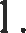 Баскетбол(дисциплина«баскетбол ЗхЗ »)Баскетбол(дисциплина«баскетбол ЗхЗ »)2010-2011 rr. р.44КоманднаяБаскетбол(дисциплина«баскетбол ЗхЗ »)Баскетбол(дисциплина«баскетбол ЗхЗ »)2008-2009 rr. р.44Командная2.Лёгкая атлетикаЛёгкая атлетика2010-2011 rr. р.88Командная2.Лёгкая атлетикаЛёгкая атлетика2008-2009 rr. р.88Командная3.Футбол(дисциплина«футбол 6х6»)Футбол(дисциплина«футбол 6х6»)2010-2011 rr. р.8Командная3.Футбол(дисциплина«футбол 6х6»)Футбол(дисциплина«футбол 6х6»)2008-2009 rr. р.8Командная3.Футбол(дисциплина«футбол 6х6»)Футбол(дисциплина«футбол 6х6»)2008-2009 rr. р.gКомандная4.ШахматыШахматы2010-2011 rr. р.11Командная4.ШахматыШахматы2008-2009 rr. р.11КоманднаяКонкурсные виды программыКонкурсные виды программыКонкурсные виды программыКонкурсные виды программыКонкурсные виды программы7.Брейн-ринг2010-2011 rr. р.2010-2011 rr. р.88Командная7.Брейн-ринг2008-2009 rr. р.2008-2009 rr. р.88КоманднаяСроки проведения школьного этапа20 12 .2022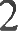 Количество классов, принявших участие в школьномэтапе игр ШСК5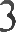 Количество обучающихся,   принявших участие вшкольном этапе игр ШСК564Программа проведения школьного этапа5Информационная	поддержка	игр	(ссылка	наофициальный сайт ОО)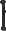   Сроки проведения муниципального этапа2Количество	образовательных	организаций,принявших участие в муниципальном этапе игр ШСК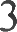 Количество обучающихся,	принявших участие вмуниципальном этапе игр ШСК4Программа проведения муниципального этапа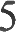 Информационная поддержка игр, освещение в СМИ